Практическая работа по теме «Программирование и алгоритмизация»Вариант 1Записать в словесной форме правило умножения обыкновенных дробей.Определите значение переменной m после выполнения фрагмента алгоритма и запишите решение: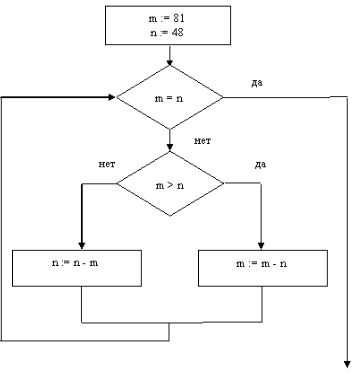 ПримечаниеЗнаком := обозначена операция присваивания.Практическая работа по теме «Программирование и алгоритмизация»Вариант 2Записать в словесной форме правило деления обыкновенных дробей.Определите значение переменной c после выполнения фрагмента алгоритма и запишите решение: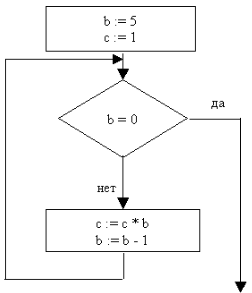 ПримечаниеЗнаком := обозначена операция присваивания, знаком * обозначено умножение.Практическая работа по теме «Программирование и алгоритмизация»Вариант 3Записать в словесной форме правило умножения обыкновенных дробей.Определите значение переменной s после выполнения фрагмента алгоритма: 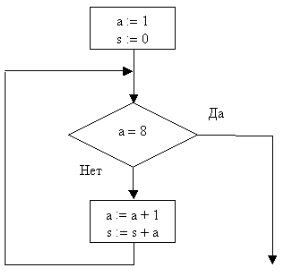 ПримечаниеЗнаком := обозначена операция присваивания.Практическая работа по теме «Программирование и алгоритмизация»Вариант 4Записать в словесной форме правило деления обыкновенных дробей.Определите значение переменной s после выполнения фрагмента алгоритма: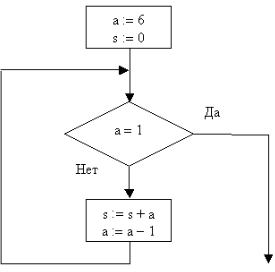 ПримечаниеЗнаком := обозначена операция присваивания.Практическая работа по теме «Программирование и алгоритмизация»Вариант 5Записать в словесной форме правило умножения обыкновенных дробей.Определите значение переменной b после выполнение фрагмента алгоритма: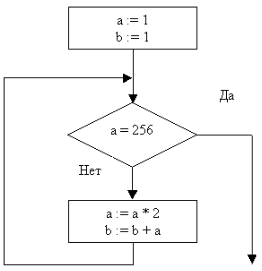 ПримечаниеЗнаком := обозначена операция присваивания,знаком * обозначена операция умножения.Практическая работа по теме «Программирование и алгоритмизация»Вариант 6Записать в словесной форме правило деления обыкновенных дробей.Определите значение переменной c после выполнения фрагмента алгоритма: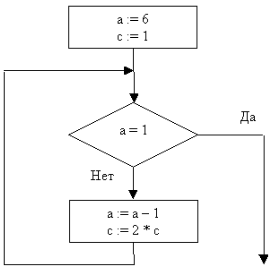 ПримечаниеЗнаком := обозначена операция присваивания,знаком * обозначена операция умножения.